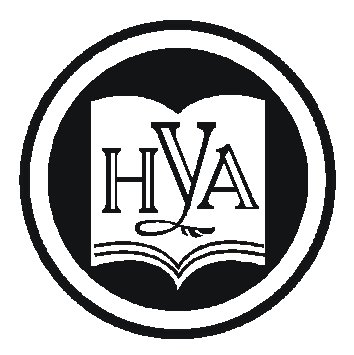 ІСТОРІЯ УКРАЇНИВ КОНТЕКСТІ ВСЕСВІТНЬОЇ ІСТОРІЇМетодичні рекомендаціїдля студентів гуманітарного закладу вищої освітиХарківВидавництво НУА2024УДК 94(477)І-90Затверджено на засіданні кафедри соціології і гуманітарних дисциплінПротокол № 8 від 03.06.2024 р.Упорядник д-р іст. наук, проф. К.В. АстаховаРецензент канд. іст. наук, проф. Посохов С. І.	Історія України в контексті всесвітньої історії : метод. рекомендації для студентів гуманіт. закл. вищої освіти / Нар. укр. акад. ; каф. соціології та гуманіт. дисциплін ; упоряд. К.В. Астахова. – Харків: Вид-во НУА, 2024. – 34 с.Збірка містить тематичний план, програму, плани семінарських занять, методичні пояснення, завдання для самостійної  роботи з курсу «Історія України у контексті всесвітньої історії» і призначена для студентів ХГУ «НУА».						© Народна українська академія, 2024Рекомендації з вивчення курсу	Приступаючи до вивчення курсу «Історія України в контексті всесвітньої історії», будь ласка, зверніть увагу на рекомендації та поради.Університетський курс не дублює матеріал, що вивчався у загальноосвітньому закладі. Уже сама назва курсу, запропонована студентам, свідчить про те, що навчальна дисципліна вивчатиметься з врахуванням взаємозв’язків і взаємозалежностей із навколишнім світом.Курс розраховано на один навчальний семестр і передбачає як аудиторну (одна лекція та один семестр на тиждень), так і поза аудиторну (щотижневі індивідуальні додаткові заняття; самостійна робота вдома та в бібліотеці) роботу.Вкрай важливо відразу усвідомити, що для ефективного вивчення курсу ключову роль відіграє саме самостійна робота (індивідуальна чи групова) з різними джерелами та літературою. Окремі завдання – вивчення мап, прослуховування навчальних чи публічних лекцій, виступів відомих вчених тощо.Вивчення курсу завершується іспитом, що складається після завершення першого семестру.Існують різні форми контролю рівня засвоєння і розуміння матеріалу. Це письмові і усні опитування, термінологічні диктанти, складання структурно-логічних схем, хронологічних таблиць, упорядкування планів відповідей на запитання, експрес-опитування, прес-конференції та ін.Починаючи вивчення дисципліни бажано зрозуміти головне: мотивацією до пізнання курсу повинна бути не кількість балів, а одержання знань, робота на себе, свій власний рівень, світогляд, просування до оволодіння майбутнім фахом.Курс може виявитися цікавим і корисним за умови підготовки до занять, систематичного їх відвідування та роботи із додатковими джерелами та літературою.Успіхів!Тематичний план курсу«Історія України в контексті Всесвітньої історії»Всього – 3 кредитиЛекції – 34 годиниСемінари – 34 годиниЛекціїСемінарські заняттяТема 1. ВСТУПНА ЛЕКЦІЯ (ПРЕДМЕТ, МЕТОДИ, ДЖЕРЕЛА ВИВЧЕННЯ І ЗАВДАННЯ КУРСУ)Місце курсу «Історія України в контексті Всесвітньої історії» у системі гуманітарних наук. Його предмет і завдання. Періодизація історії України. Методи і джерела вивчення курсу. Значення курсу «Історія України у контексті Всесвітньої історії» у системі формування громадянської позиції і патріотизму студентської молоді.Тема 2. ОСНОВНІ ЕТАПИ СТАНОВЛЕННЯ І РОЗВИТКУ УКРАЇНСЬКОЇ ДЕРЖАВНОСТІ (ІХ-ХІХ ст.)Джерела й етапи формування української державності, її організаційні форми, вплив історичних подій на складання найважливіших ознак держави. Генеза української державності, різні підходи до визначення її хронологічних рамок.Утворення давньоруської держави Київська Русь. Литовсько-Польський період. Формування основ української державності в ході визвольної війни 1648-1654 років. Зміни в адміністративно-політичному устрої України в другій половині XVII-XIX століттях. Ліквідація автономії України (причини і наслідки).Тема 3. СЛОБІДСЬКА УКРАЇНА: ФОРМУВАННЯ І РОЗВИТОКПоняття «Слобідська Україна». Географічне розташування. Заселення. Заснування м. Харкова й інших міст.Військово-адміністративний устрій краю в XVII-XVIIІ століттях. Слобідські полки. Козацька автономія і її ліквідація. Боротьба проти турецько-татарської навали.Соціально-економічні особливості розвитку краю.Духовенство, церква і монастирі. Братства.Розвиток культури. Освіта.Тема 4. СВІТ НА РУБЕЖІ ХІХ-ХХ СТОЛІТЬ. ОСОБЛИВОСТІ РОЗВИТКУ ЄВРОПЕЙСЬКИХ ДЕРЖАВ. ПОЛІТИЧНІ ПРОЦЕСИ НА УКРАЇНСЬКИХ ТЕРИТОРІЯХОсобливості соціально-економічного і політичного розвитку головних європейських держав, США і Японії. Успіхи розвитку науки і техніки. Виникнення і роль монополій. Вплив процесу монополізації на суспільство.Політичний розвиток країн на рубежі століть.Причини, хід і наслідки революції 1905-1907 років.Піднесення національного руху. Діяльність громадських організацій. Боротьба в Державній Думі за автономію України.Тема 5. ПЕРША СВІТОВА ВІЙНА ТА РЕВОЛЮЦІЇ В ЄВРОПІ: УЧАСТЬ УКРАЇНИПерша світова війна. Причини, учасники, цілі. Воєнні дії на українських територіях. Криза в країнах-учасниках. Лютнева демократична революція в Російській імперії. Утворення Тимчасового уряду і місцевих органів влади. Виникнення Центральної Ради, її Універсали. Формування основ української державності. Проголошення Української Народної Республіки (УНР).Події 1917 р. З’їзд Рад України. Проголошення Української Радянської Республіки. Боротьба за владу.4-й Універсал Центральної Ради і проголошення незалежності УНР. Відступ Центральної ради.Українська держава гетьмана Скоропадського. Внутрішня і зовнішня політика гетьманського уряду.Відродження УНР. Директорія, її склад, внутрішня і зовнішня політика. Об’єднання УНР і ЗУНР. Взаємовідносини з Польщею. Тема 6. ОСНОВНІ ПРОБЛЕМИ МІЖНАРОДНОГО РОЗВИТКУ МІЖ ДВОМА СВІТОВИМИ ВІЙНАМИ. УКРАЇНА У 20-40-ві  РОКИ ХХ СТОЛІТТЯЗавершення і підсумки Першої світової війни. Трансформація міжнародних відносин. Характерні риси розвитку головних країн світу після Першої світової війни.Розвиток національно-визвольного руху.Світова економічна криза та шляхи виходу з неї. «Новий курс»                            Ф. Рузвельта. Встановлення тоталітарних режимів у ряді країн Європи та Азії. Рух за єдиний народний фронт проти фашизму.Україна у період «воєнного комунізму». Суть та значення НЕПу.Економічні і політичні процеси 20-х-40-х рр.Політика в галузі культури та освіти.Адміністративний устрій України. Зміни в соціально-класовій структурі. Масовий терор, репресії. Деформація морально-політичних відносин у суспільстві.Антисталінський опір. Поняття соціально-політичного протесту, його масштаби та соціальна база.Тема 7. ДРУГА СВІТОВА ВІЙНА: ПРИЧИНИ, ХІД, НАСЛІДКИ. УКРАЇНА В РОКИ ДРУГОЇ СВІТОВОЇПочаток Другої світової війни: причини та характер. Західноукраїнські землі у системі радянсько-німецьких договорів 1939 року.Події в Західній Україні. Соціально-економічні та політичні перетворення на західноукраїнських землях. Репресії на приєднаних територіях.Напад фашистської Німеччини на СРСР. Причини поразок в перший період війни. Оборона Одеси, Києва та Севастополя. Окупаційний режим.Харків у роки війни. Опір населення на окупованій території.ОУН-УПА: цілі, ідейні установки і форми діяльності.Визволення українських земель. Внесок народу України у розгром нацистської Німеччини. Джерела, ціна й уроки перемоги. Визволення Центральної і Південно-Східної Європи.Тема 8. МІЖНАРОДНІ ВІДНОСИНИ У ДРУГІЙ ПОЛОВИНІ ХХ СТОЛІТТЯ. Україна У ПІСЛЯВОЄННИЙ ПЕРІОДПроблеми повоєнного мирного врегулювання. Політика «холодної війни» та утворення військово-політичних блоків. Військові конфлікти у різних частинах світу у 50–60-ті роки. Кризи у країнах Східної Європи.Розрядка міжнародної напруги в 70-ті роки. Нарада з безпеки і співробітництва в Європі 1975 року. Загострення міжнародної обстановки наприкінці 70-х – на початку 80-х років. Нове політичне мислення у міжнародних відносинах на рубежі 80-90-х років. Розвиток Європейського (Хельсинського) процесу. ООН і її роль у вирішенні міжнародних проблем.Перехід до мирного життя України. Наслідки війни і окупації. Відновлення та розвиток промисловості. Становище у сільському господарстві. Голод 1946-1947 років. Обстановка у західних областях. Масові репресії і депортація населення. Внутрішньополітичні процеси.Тема 9. УКРАЇНА ПІД ЧАС ДЕСТАЛІНІЗАЦІЇ. СПРОБИ ЗДІЙСНЕННЯ РЕФОРМУВАННЯЗміни у громадському житті після смерті Сталіна. Початок та суть десталінізації.Причини і характер реформ середини 50-х років. Зміни соціальної політики і механізмів управління народним господарством. Розвиток науки і культури. Освоєння космосу. «Шестидесятники».Проведення господарської реформи 1965-1967 років. Розвиток екстенсивним шляхом. Проблеми в соціальній сфері. Наростання застійних явищ в економіці.Згортання демократії. Порушення законності, прав і свобод людини.Правозахисний рух. Дисидентство. Посилення національного руху в 70-80-ті роки.Тема 10. ПЕРЕДУМОВА, ПРИЧИНИ ТА НАСЛІДКИ РОЗПАДУ СРСР. ПОЗИЦІЇ УКРАЇНИПричини і початок спроб реформування країни. Стратегія «нового мислення» в галузі внутрішньої та зовнішньої політики. Основні події другої половини 80-х-початку 90-х років.Політична реформа. Самодіяльні громадські організації: роль і форми діяльності.Економічна реформа: цілі, завдання та результати. Кооперативне рух. Орієнтація на ринкову економіку. Початок приватизації. Загострення міжнаціональних відносин.Передумови розпаду СРСР. Стан міжнаціональних відносин на території колишнього СРСР. Особливості розв’язання проблем в Україні.Тема 11. СТВОРЕННЯ НЕЗАЛЕЖНОЇ УКРАЇНСЬКОЇ ДЕРЖАВИ	Спроба державного перевороту в СРСР і її наслідки. Акт проголошення незалежності України. Всеукраїнський референдум і вибори президента                   (1 грудня 1991 р.).Проблеми соціально-економічного, політичного розвитку України і шляхи їхнього вирішення.Парламент України. Президентське правління. Проблеми взаємовідносин законодавчої та виконавчої влади. Конституційний процес.Підсумки перших десятиліть незалежності.	Утворення нових політичних партій і рухів у 80-90-ті роки. Програмні цілі, стратегія і тактика. Класифікація політичних партій. Партії в парламентській боротьбі ї їхня діяльність у Верховній Раді.Тема 12. СВІТОВИЙ ПОЛІТИЧНИЙ ПРОСТІР І УкраїнаЗагальна характеристика світового політичного простору після розпаду СРСР.Ключові напрямки зовнішньої політики України.Тема 13. ПОЛІТИЧНІ КАТАКЛІЗМИ В УКРАЇНІ НА ПОЧАТКУ ХХІ СТОЛІТТЯ. ПОВНОМАСШТАБНА АГРЕСІЯ РФ 	Внутрішні процеси в країні. Президентські перегони та їхній вплив на ситуацію.	Євроінтеграційні вектори та загострення обставин навколо стратегії розвитку країни. Події та наслідки 2014 року.	Гібридна війна та перехід до повномасштабної агресії рф.	Діяльність країни та політичних еліт. Підтримка Заходу. Волонтерський рух. Харківські події.ВИМОГИдо підготовки рефератуПеред тим, як узятися за підготовку реферату, бажано чітко собі уявляти, що:реферат (від латинського refere – доповідати, повідомляти) – це короткий виклад змісту прочитаної книги, наукової статті або статей; повідомлення за підсумками вивчення наукової проблеми; доповідь на визначену тему, що висвітлює її питання на основі огляду літературних і інших джерел;його підготовка потребує певного часу і сил;готується реферативне повідомлення для більш глибокого розуміння групою тих чи інших складних або важливих для навчального курсу проблем, але жодною мірою не для оцінки і не для викладача.Реферат повинен бути:цікавий (для автора і для групи)змістовний (нести нову, значущу інформацію);зрозумілий (автору і групі);викладений доступно, чітко, гарною літературною мовою;за часом викладу 10-12 хвилин (якщо викладачем не зауваженор інакше);При викладі реферату бажано:використовувати наочний і раздавальний матеріал;записувати на дошці або в презентації складні назви, терміни, важливу для розуміння теми статистику;бути готовим до відповідей на додаткові питання;уточнити правильність вимови незнайомих слів і географічних назв, наголоси, прізвища і т.д.ПЛАНИсемінарських занятьВступне заняття							Семінар – 2 годиниПитання1. Предмет і методи вивчення історії.2. Основні принципи та джерела історичного дослідження.3. Цілі та завдання курсу «Історія України в контексті всесвітньої історії».Методичні рекомендаціїДуже важливо, щоб вступне заняття не перетворилося у «водяне», бо серйозне ставлення до розуміння того, що і як вивчає історична наука, якими методами здійснюється вивчення й в опорі на які джерела – запорука цілісного сприйняття та розуміння курсу взагалі.Під час підготовки до семінару необхідно уважно переглянути конспект відповідної лекції, звернувши особливу увагу на трактування терміну «історія» (що він означає) і на предмет історичного вивчення (що вивчає історія). Розібратися з класифікацією джерел.Для того, щоб чіткіше усвідомити цілі і завдання курсу, до вивчення якого Ви приступаєте, необхідно уважно ознайомитись з даними методичними рекомендаціями. В результаті Вам буде легше знайти відповідь на цілий ряд організаційних питань і на семінарах почувати себе більш упевнено.ЛітератураСмолій, В. Верстюк, В. та Віднянський, С. (ред.). (1997). Малий словник історії України. Київ: Либідь, 464 с.Уривалкін, О. М. (2022). Довідник з історії України. Київ: Центр навчальної літератури, 1010 с.Дюрант, В., Дюрант, А. (2022). Уроки історії. Огляд історії людства як продукту людського досвіду. Харків: Vivat, c. 5–30.Додаткові джерела1. Блек, Дж. (2021). Історія світу. Київ: Vivat, 256 с.Відеоматеріали1. Терентьєва, О. (2023). Історія як наука і навчальний предмет. [video] У: YouTube. Available at: https://www.youtube.com/watch?v=X1mgCmXltVY [Accessed 11 Aug. 2024].Попрацюйте зі словником:предмет;					− історіографія; метод;					− історизм;методологія; 				− контекст.Навчальне завданняНаписати есе «Я – в історичному аспекті» (роботу виконати на окремих аркушах формату А-4). У роботі відбити ті історичні події (будь-які за значимістю і масштабом), що вплинули (прямо чи опосередковано) на Вашу родину, становлення Вашої особистості, світогляд.Заняття № 2							Семінар – 2 годиниТема. Слобідська Україна: формування і розвитокПитання1. Географічне розташування і початок заселення.2. Розвиток промислів і торгівлі. Ярмарки.3. Освіта на Слобожанщині.Наукові повідомленняХарків: історія виникнення та розвитку.Методичні рекомендаціїПідготовка до семінару передбачає вивчення роботи відомого історика Дмитра Івановича Багалія «Історія Слобідської України», уважне ознайомлення з якою (і конспектування найбільш важливого матеріалу) дозволить впоратися з основними питаннями семінару.Під час підготовки до заняття необхідно звернути увагу на такі аспекти як: хронологія, основні хвилі і причини швидкого заселення Слобожанщини; пояснення причин динамічного розвитку промислів і торгівлі у XVII– XVIII століттях.Робота над третім питанням потребує пояснення причин, унаслідок яких Харків поступово стає центром освіти на Слобожанщині.Важливо не «потонути» в деталях та численних географічних назвах, а усвідомити основні, ключові поняття, причини, етапи, одержати цілісне уявлення про історію розвитку Слобідської України.ЛітератураБагалій, Д. І. (1993). Історія Слобідської України. Харків: Дельта, 256 с.Снайдер, Т.  Лекція 3. Географія та стародавня історія. [video] У: Становлення сучасної України. Available at: https://youtu.be/_dz9yXfb0oA?si=Dt_LiwapHlMaZFPY [Accessed 29 June 2024].Додаткові джерела інформації1. Багалей, Д. И., Миллер, Д. П. (1993). История города Харькова за 250 лет его существования (1655–1905). Репр. изд. Харьков, т. 1: XVII–XVIII века, 568 с.; т. 2: XІХ – начало XХ века, 974 с.Попрацюйте зі словником:братська школа;				− колегіум;	бортництво; 				− слобода;оптова торгівля;				− толмачі.Навчальне завдання:У зошиті для семінарських занять зробити карту Слобожанщини (за принципом контурної карти) і відзначити на ній місця дислокації слобідських полків, розташування великих ярмарків. Обов’язково визначитися із «сусідами» Слобожанщини та позначити їх на карті.Заняття № 3							Семінар – 2 годиниТема. Особливості української державності:історичний контекст.Питання1. Становлення та розвиток ранньофеодальної держави Київська Русь.2. Формування української державності у ході визвольної війни 1648-1654 років.Наукові повідомленняПолітичний портрет Б. Хмельницького.Методичні рекомендаціїГоловне при підготовці до семінару не піти шляхом повторення шкільного курсу. Дана тема передбачає поглиблення отриманих раніше знань, аналіз нових проблем і аспектів формування української державності.Підготовка відповіді перше питання передбачає виділення об'єктивних та суб'єктивних передумов утворення держави Київська Русь, аналіз теорій її виникнення. Важливо усвідомити основні ознаки державності, формування яких дозволяє говорити про наявність ранньофеодальної держави Київська Русь у ІХ столітті.Зверніть увагу: державу називають «ранньофеодальною», тобто є сенс розібратися в суті цього терміну, зрозуміти чому давньоруську державу в досліджуваний період так назвали.Друге питання хронологічно відчутно «відірване» від першого, хоча предмет вивчення залишається попередній – формування основ української державності. Бажано коротко згадати, які основні ключові події протікали на території сучасної України в період між появою давньоруської держави (ІХ ст.) і визвольною війною українського народу середини XVII ст. Відновлення такої «хронологічного ланцюжка» дозволить не втратити цілісне сприйняття, зрозуміти причини та наслідки явищ.	Бажано звернути увагу на новітні підходи до трактувань подій.ЛітератураСубтельний, О. (1991). Історія України. Київ: Основи, ч. І–ІІІ.Толочко, А. (2018). Очерки начальной Руси. Київ: Laurus, розділ 3, с. 191–395.Додаткові джерела інформаціїГрицак, Я.  Лекція 1.  [video] У: Історія України в 3-х лекціях. Available at: https://www.youtube.com/watch?v=jeF_L_Qxdl4 [Accessed 29 June 2024].Грушевський, М. (2023). Нариси історії українського народу. Харків: КСД, 250 с.Толочко, А. Начало Руси. YouTube. Лекції 1-3.Толочко О. Толочко, П.П. Начало Руси. [video] У: YouTube. Откуда мы знаем историю Киевской Руси. Available at: https://www.youtube.com/watch?v=Qo3x13M2DEo [Accessed 29 June 2024].Не летописные источники Киевской Руси. Available at: https://www.youtube.com/watch?v=nXPphGGYddw [Accessed 29 June 2024].Формирование государства и экономический строй Киевской Руси. Available at: https://www.youtube.com/watch?v=_a38qx7XUrQ [Accessed 29 June 2024].Снайдер, Т. Лекції 1–6. У: Становлення сучасної України. Аvailable at: https://youtube.com/playlist?list=PLbaGKrm99Mcht7NoIkUhuIgOJuUXA4e9Z&si=KWZN0mRWZXbtslwj [Accessed 29 June 2024].Художні твори:Загребельний, П. А. (2001). Богдан. Сповідь у славі. Харьков: Ф 654 с.Попрацюйте зі словником:ранньофеодальний;				− дружина;		 віче;							− холоп; смерд; 						− князь.Навчальне завданняУ зошиті для семінарських занять скласти хронологічну таблицю «Основні етапи становлення української державності». У таблиці відбити такі параметри: дата, подія, суть, результати. Період охоплення – ІХ–ХХІ ст.Заняття № 4							Семінар – 4 годиниТема. Україна в роки Першої світової війниПитання1. Характерні риси та особливості розвитку України початку ХХ століття.2. Перша світова війна. Участь України.3. Соціально-економічні і політичні наслідки Першої світової війни.Наукові повідомленняПричини і загальна характеристика Першої світової війни.Методичні рекомендаціїЗаняття розраховане на 4 академічні години (тобто на дві пари) та охоплює складні й об’ємні проблеми історичного розвитку світу в цілому й України зокрема.Важливо розібратися в ключових, засадничих питаннях теми.Перше питання передбачає загальну характеристику ситуації, що склалася на українських територіях, які входили до Російської імперії на рубежі ХІХ–ХХ століть. Необхідно не просто описати соціально-економічне і політичне становище в країні, а розібратися в причинах, що призвели до потужного соціального вибуху 1905 року.Перша світова війна розглядається у плані впливу на розвиток українських територій, але при підготовці бажано чітко визначити причини цієї світової катастрофи, її хронологію і ключові події. Важливо підходити до вивчення проблеми «Україна в роки Першої світової війни», з огляду на загальний контекст світового розвитку, тобто зрозуміти ситуацію і події, що розгорталися на українських територіях, у їхньому безпосередньому зв'язку зі світовою історією. Питання про наслідки війни передбачає розкриття не тільки економічних наслідків (матеріальні втрати, руйнації тощо). Потрібно проаналізувати ті зміни, які відбулися у світі внаслідок світової війни, зосередивши при цьому увагу на українських територіях.ЛітератураСубтельний, О. (1994). Україна. Історія. Київ: Либідь, розділ.4 § 18.Грицак, Я. (2003). Подолати минуле: глобальна історія України. Київ: Портал, розділ 5. Україна, 1914–1945, с. 209–215.Снайдер, Т.  Лекція 10. Глобальні імперії. Історія України. [video] У: Становлення сучасної України. Available at: https://youtu.be/N_zKKtoVpOU?si=_4zXRq_UYQDqUyDL [Accessed 29 June 2024].Дюрант, В., Дюрант, А. (2022). Уроки історії. Огляд історії людства як продукту людського досвіду. Харків: Vivat, c. 126–136.Додаткові джерела інформаціїСмолій, В.А. та ін. (ред.). (2020). Велика війна 1914–1918 рр. і Україна. У 2 книгах. Київ: Кліо, 784 с.Реєнт, О., Азарх, І., Заболотна, Т. та Лисенко, О. Людина на війні. Український соціум через призму Першої та Другої світових воєн. Київ: Арій, ч. І, с. 19–169.Художні твори:Ремарк, Е.М.  (2017). На Західному фронті без змін. Київ: КСД, 240  с.Відеоматеріали:1. Чемерис, А. Шлях до Першої світової війни. [video] У: YouTube. Available at: https://www.youtube.com/user/kyivgunnar/featured [Accessed 29 June 2024].Попрацюйте зі словником:феодальні пережитки; 			− інвестиції;Дума;					− експансія;монополізація;				− казенні землі;Версальська угода.Навчальне завданняСкласти структурно-логічну схему проблеми: «Перша світова війна і Україна».Схема передбачає: відображення основних аспектів і питань розглянутої проблеми; визначення головного та другорядного в проблемі; наявність підсумкового блоку (своєрідного висновку) у схемі.Звернути увагу на графічну чіткість і логіку побудови схеми.Заняття № 5							Семінар – 4 годиниТема. Боротьба за владу на українських територіях 1917-1920 роківПитання:1. Розвиток подій на території України після краху самодержавства.1.1. Центральна Рада і її роль у формуванні української державності.1.2. Гетьманщина в Україні.1.3. Українська держава періоду Директорії.2. Громадянська війна: причини, хід, наслідки.3. Встановлення Радянської влади в Україні.Наукові повідомленняЕміграція 20-х років: загальна характеристика.Інтелігенція і революція.Методичні рекомендаціїТема являє собою найскладніший і найцікавіший період в історії України. Аналізуючи багатоаспектні події 1917–1920 років, дуже важливо відмовитись від традиційних ярликів – «поганий» – «хороший» і спробувати зрозуміти причини і механізми тих явищ, що потрясли Україну в цей період.Спираючись на знання, отримані під час вивчення курсу історії України в середній школі, необхідно розібратися в загальному й особливому в діяльності Центральної Ради, Гетьманату та Директорії, зрозуміти причини такої частої змінюваності влади в Україні.Найважливішою складовою розглянутої теми є Громадянська війна. Потрібно уточнити її причини, хронологію, основні етапи і рушійні сили. При розгляді цього питання необхідно усвідомити, чому почалася Громадянська війна, як вона проходила і які її наслідки. Третє питання стосується вивчення процесів установлення влади Рад. При його підготовці необхідно попрацювати додатково з літературою, потрібно зрозуміти причини і механізми приходу до влади Рад, пояснити, чому внаслідок багаторічної боротьби за владу саме Радам вдалося перемогти інші політичні сили.У цілому, внаслідок вивчення питань розглянутої теми повинно скластися цілісне уявлення про події 1917–1920 років в Україні.ЛітератураГрицак, Я. (2019). Нариси історії України: формування модерної української нації ХІХ-ХХ ст. Київ: Yakaboo, розділ 3, с. 97–144.Снайдер, Т.  Лекція 13. Республіки та революції. [video] У: Становлення сучасної України. Available at: https://youtu.be/RKxBbgjYhJA?si=oob7Zw1SrHvrQNNR [Accessed 29 June 2024].Русначенко, А. (2017). Нариси новітньої історії України.  Київ: ФОП Філюк, кн. 1. Українська революція 1914–1923 рр., 473 с.Єфіменко, Г.Г. та ін. Україна: Хронологія розвитку. Новітня історія. 1917-2010 рр. У 6 т. Київ: Кріон,  кн. 1: 1917–1945 рр. , 64 с.Додаткові джерела інформації:Смолій, В. (2000). Історичні уроки української революції. Історія України, 41, с. 1–3.Відеоматеріали:1. Між ідеалом та реальністю: Міхайло Грушевський та його роль у формуванні України. [video] У: Хмаринка History. Available at: https://youtu.be/KMQpoZN69xw?si=JNo6OATlnlLgTMa3 [Accessed 29 June 2024].Попрацюйте зі словником:соборування земель; 				− конфіскація;монархізм;						− "білий" рух;установчі збори; 					− "червоний" рух;		націоналізація;					− секуляризація.Навчальне завданняСкласти два коротких політичних портрети керівників визвольних змагань 1917-1920 рр. (обсяг не менше 3-х сторінок формату А-4. Обов'язково скласти список використаної літератури).Заняття № 6								Семінар – 4 годинТема. Соціально-економічні і політичні події в Україні в 20-40-і роки ХХ ст.Питання1. Розвиток держави у 20-ті роки ХХ ст.1.1. Неп та його реалізація.1.2. Суспільно-політичне і культурне життя. Українізація.2. Україна у 30-ті роки ХХ ст.2.1. Соціально-економічні перетворення.2.2. Політичні процеси в Україні. Формування тоталітарного режиму.Наукові повідомлення:Причини й основні етапи формування культу особи в СРСР.Методичні рекомендаціїПідготовка передбачає пошук відповідей на ряд складних і неоднозначних запитань: з яких причин відбулося об’єднання республік у Союз, які були передумови, альтернативи, хто увійшов до складу і на яких умовах.Викладаючи проблему розвитку суспільно-політичного життя, необхідно зупинитися на питаннях реформ у сфері культури й освіти, тенден-ціях, що складалися, пояснити суть і зміст українізації і реукраїнізації. Друге питання передбачає розкриття причин, форм, труднощів проведення економічних перетворень їхніх результатів і специфіки здійснення в Україні. Політичні процеси в Україні неможливо усвідомити без розуміння суті (і визначення) таких понять, як «тоталітарний режим», «культ особи», «політичні репресії». Важливо, ознайомившись із матеріалами відповідної лекції, додатковою літературою, з’ясувати: з яких причин і якими шляхами формувався культ особи, що собою являла правляча партія в цей період. Відповідь на питання буде повним, якщо вдасться розглянути і такий аспект: чи була альтернатива тому шляху політичного розвитку. ЛітератураГрицак, Я. (2022). Нариси історії України. Формування модерної нації ХІХ-ХХ ст. Київ: Yakaboo, розділ 4, с. 305–351.Грицак, Я. (2023). Подолати минуле: глобальна історія України. Київ: Портал, розділ 5, Україна, 1914–1945, с. 223–251.Кульчицький, С. (2010). Нова економічна політика. [online] Енциклопедія історії України. Київ: Наукова думка. Available at: http://www.history.org.ua/?termin=Nova [Accessed 29 June 2024].Плохій, С. (2016). Брама Європи. Історія України від скіфських воєн до незалежності. Харків: КСД, розділ 1. Незавершена революція, с. 247–263.Додаткові джерела інформаціїУривалкін, О.М. (2022). Довідник з історії України: Центр навчальної літератури, 1010 с.Попрацюйте зі словником:– нація;					– опозиція;– націоналізм; 				– реукраїнізація.– тоталітаризм;Навчальне завдання:Скласти структурно-логічну схему проблеми: «Розвиток України у                         20 –30-ті роки: загальна характеристика».Заняття № 7 						Семінар – 2 годиниТема. Україна у Другій світовій війніПитання:1. Причини і початок Другої світової війни.   Західної України і Північної Буковини з Українською РСР.2. Початок війни. Основні напрямки організації оборони й опору на окупованих територіях.3. Переможне закінчення війни. Внесок України в перемогу.Наукові повідомлення– Людські втрати у війні: які реальні цифри.– Харків у воєнні рокиМетодичні рекомендаціїПри підготовці до семінару необхідно відновити в пам’яті відправні поняття теми: причини розв’язання Другої світової війни й основні її етапи, хронологію подій після 22.06.1941 р., суть кожного з періодів. Необхідно проаналізувати зміст Договору про ненапад 23 серпня 1939 року між СРСР та Німеччиною, усвідомити його роль у досліджуваних подіях.Важливо зрозуміти причини, як об’єктивні, так і суб’єктивні, невдач на першому етапі війни. Зазвичай питання про основні напрямки організації оборони країни викликає певні складнощі. Тому при підготовці відповіді необхідно звернути увагу на такі аспекти діяльності держави: зміцнення і реорганізація збройних сил; організація боротьби в тилу ворога; керівництво бойовими діями на фронтах; організація роботи тилу; міжнародна діяльність, створення антифашистської коаліції.Важливо торкнутися таких аспектів: завершення визволення території України і СРСР у цілому і перехід до визволення країн Центральної і Південно-Східної Європи; особливості ситуації в Західній Україні; створення антифашистської коаліції і її роль на завершальному етапі війни.В підсумку необхідно сформувати цілісне уявлення про Другу світову війну і внесок України в перемогу.ЛітератураГрицак, Я. (2023). Подолати минуле: глобальна історія України. Київ: Портал, розділ 5, Україна, 1914–1945, с. 269–289.Косик, В. (2019). Україна у Другій світовій війні. Київ: Центр навчальної літератури,734 с.Черчиль, У. (2016).  Вторая мировая война. В 3-х кн., 6 тт. Кишинев: Sevenbook.Франк, Г. (2021). Щоденник. Київ: Андронум, 184 с.Додаткові джерела інформації:Коваль, М. (2000). Друга світова війна: український аспект. Віче, 4, с. 72–87.Кучер, В. (2002). Радянський партизанський рух у початковий період війни. Історія України, 18, с. 1–2; 21/24, с. 49–56.Центр исслед. Катастрофы «Дробиц. Яр» (1992). Холокост на Украине и антисемитизм в перспективе;  Желтая книга. Харьков: Бенсиах, 150 с.ВідеоматеріалиСпілберг, С. (2002). Список Шиндлера [video]. 1 кф.Художні твори:Алексієвич, С. (2020). У війні не жіноче обличчя…  [online]. Available at: https://coollib.cc/b/465095-svitlana-aleksiyevich-u-viyni-ne-zhinoche-oblichchya/read [Accessed 29 June 2024].Попрацюйте зі словником:– анексія; 					– колабораціонізм;– аншлюс; 					– геноцид;– евакуація;				– холокост;– депортація;				– бліцкриг;– репатріація;Навчальне завдання:Скласти хронологічну таблицю «Основні події війни на території України». У таблиці повинні бути відбиті такі параметри: дата, зміст події, результати.Заняття № 8							Семінар – 2 годиниПіслявоєнний розвиток України: протиріччя та труднощіПитання:1. Зміни у світі після Другої світової війни.2. Відбудовний період в Україні.Наукові повідомленняСуперечності суспільно-політичної обстановки післявоєнного періоду.Методичні рекомендаціїПри вивченні теми необхідно отримати уявлення про результати і наслідки війни, кардинальні зміни, що відбулися у світі після її завершення. Важливо розібратися в причинах і суті поняття «холодна війна», її впливі на міжнародні відносини розглянутого періоду.Знання процесів, що протікали у світі, дозволить глибше розібратися в ситуації, що склалася в другій половині 40-х – на початку 50-х років в Україні. Дуже важливо усвідомити неоднозначність подій, відмовитись від оцінок за принципом «чорне-біле», зрозуміти, з яких причин одночасно з величезними досягненнями відбудовного періоду знову відновилися політичні репресії, чому особливих гонінь зазнавала творча і наукова інтелігенція.ЛітератураЧерчілль, В. (2009. Промова у Фултоні (Фултонська промова).  [online] У: Промови, що змінили світ. Харків: Фоліо, с. 136–145. Available at: https://chtyvo.org.ua/authors/Khoroshevskyi_Andrii/Promovy_scho_zminyly_svit.pdf [Accessed 29 June 2024].Додаткові джерела інформації:1. Баран, В. (2001). «Відлига» в культурному житі УРСР на зламі 50–60 рр.  Історія України, 17, с. 1–4.2. Плохій, С. (2023). Ядерне безумство. Історія Карибської кризи. Харків: КСД, 472 с.3. Чуковская, Л. К (1996). Записки об Анне Ахматовой. Изд. испр. и доп. Харьков: Фолио, т. 1–2.Відеоматеріали:1. (2000). Карибська криза. 3 кф. (167 хв.).Попрацюйте зі словником:– ідеологізація;				− суб’єктивізм;– мілітаризація;				− консерватизм.– міграція;Навчальне завдання:У зошиті для семінарських занять зробити (за принципом контурної карти) карту світу і позначити на ній райони найбільш значущих змін, що відбулися після Другої світової війни. Поза картою зробити короткі письмові позначки, що пояснюють ці зміни.Заняття № 9 							Семінар – 4 годиниТема. Україна у другій половині ХХ століттяПитання1. Загальна характеристика соціально-економічної і політичної ситуації в країні. Причини формування “застійних процесів”.2. Дисидентство і політична еміграція.3. Перебудова та ліквідація СРСР.4. Проголошення незалежності України. Перші кроки створення нової держави.Наукові повідомленняОсвоєння космосу: роль Харкова.– Економічні реформи 60-х: причини, суть, результати.Методичні рекомендаціїНеобхідно розібратися в тому, яка обстановка склалася в країні з другої половини 60-х років, що відрізняло її від попереднього періоду в економічній, політичній і соціальній сферах. Важко, однак цілком можливо, використовуючи рекомендовану до семінару літературу, знайти пояснення тих причин, унаслідок яких відбулося зниження темпів розвитку країни, зрозуміти їхню суть, визначити, де об’єктивні, а де суб’єктивні передумови застою, що почався.Доцільно звернути увагу на конкретні форми кризи, що настала, побачити її реальний прояв.Програма передбачає поглиблення і розширення знань з питання про зародження і розвиток дисидентського руху. Необхідно розібратися із визначенням поняття, різними точками зору на його хронологію, з’ясувати причини формування, форми і методи діяльності, ступінь впливу на суспільно-політичне життя країни.	Підготовка до семінару передбачає обов’язкове вивчення ряду ключових для аналізу і розуміння теми документів, зокрема: Декларації про державний суверенітет України (16 липня 1990 р.), Акта проголошення незалежності України (24 серпня 1991 р.) та ін.Необхідно звернути увагу на сутність і зміст соціально-економічних і політичних реформ в Україні у 90-ті р., визначити причини суперечливого характеру їхнього здійснення.Важливо сформувати цілісне уявлення про хід, етапи і результати функціонування української держави в перше десятиліття пострадянського періоду.Література:1. Верховна Рада України, (1990). Декларація про державний суверенітет України [online]. Київ, Україна. Available at: https://zakon.rada.gov.ua/laws/show/55-12#Text [Accessed 29 June 2024].2. Верховна Рада України, (1996). Конституція України [online]. Київ, Україна. Available at: https://zakon.rada.gov.ua/laws/show/254%D0%BA/96-%D0%B2%D1%80#Text [Accessed 29 June 2024].3. Позняк, О. (2002). Міграційні процеси в контексті демографічного розвитку України: сучасний стан і перспективні тенденції. Екон. часоп., ХХІ, 2, с. 34–37.4. (2002). Про кількість та склад населення України за підсумками Всеукраїнського перепису населення 2001 року. Уряд. кур’єр, 28 груд. (244), с. 11–12.5. Астахова, Е. (1995) Штрихи к изучению диссидентства. Соврем. о-во, 1/2, с. 123–1286. Грицак, Я. (2023). Подолати минуле: глобальна історія України. Київ: Портал, розділ VI. Повоєнна Україна, с. 315–367; Замість закінчення: зроби собі Україну, с. 368–397.7. Плохій, С. (2016). Брама Європи. Історія України від скіфських воєн до незалежності. Харків: КСД, глава V. Шлях до незалежності,  с. 373–445.Додаткові джерела інформації:1. Алексеева, Л. (1992). История инакомыслия в СССР: Новейший период. Вильнюс: Весть,  352 с.2. Баран, В. (2001). «Відлига» в культурному житті УРСР на зламі 50–60 рр. Історія України, трав. (17), с. 1–4.Попрацюйте зі словником:– волюнтаризм; 				− автономія;– дисидентство;				− правова держава;– суверенітет; 				− незалежність;– політична система; 			− юрисдикція.Навчальне завдання:Скласти в зошиті для семінарських занять таблицю «Досягнення і проблеми в розвитку». У таблиці зазначити такі параметри: дата, суть події, її оцінка.Заняття № 10							Семінар – 2 годиниТема. Внутрішньополітичні події в Україні наприкінці ХХ- початку ХХІ століттяСоціально-економічний розвиток України 2000-х р.Формування та розвиток багатопартійності.Культура і освіта: ключові вектори розвитку.Література:Смолій, В. А., Левенець, Ю. А. та ін. (ред.). (2007). Україна: політична історія ХХ – початок ХХІ століття. Київ: Вид-во «Інститут історії України», 1028 с.Кульчицький, С. (1997). Шлях України до незалежності. Історія в шк. України, 3, с. 2–4.Коротюк, О. В., Лавринович, О. В. (2022). Конституції України XVIII-XXI століть. Київ: Закон, 512 с.Масальський, В.І. та ін. (2009). Розвиток освіти в незалежній Україні. [online] У: Історія України у питаннях та відповідях. Available at: https://uahistory.co/pidruchniki/ukraine-history-questions-and-answers/117.html [Accessed 29 June 2024].Андрущенко, В. П. (2019). Глобальні тренди розвитку освіти ХХІ століття. Вища освіта України, [online] 3. Available at: https://enpuir.npu.edu.ua/bitstream/handle/123456789/37474/Andrushchenko_2019_3.pdf?sequence=1&isAllowed=y [Accessed 29 June 2024].Додаткові джерела інформації:Наконечна, О. (2013). Сучасна вітчизняна історіографія багатопартійності в Україні у роки перебудови (1985–1991 рр.). Історіографічні дослідження в Україні, [online] вип. 23, с. 354–368. Available at: http://nbuv.gov.ua/UJRN/idvu_2013_23_18 [Accessed 29 June 2024].Розенфельд, Ю. М., Герасіна, Л. М. та Осипова, Н. П. (2001). Політологія. Харків: Право, § 4.Вінокуров, Я. (2021). Як змінилася економіка за 30 років незалежності. [online] У: Економічна правда. Available at: http://www.epravda.com.ua [Accessed 29 June 2024].Попрацюйте зі словником:– перебудова; 				– авуари;– путч;					– кооперативний рух.– компроміс.Заняття № 11							Семінар – 2 годиниТема. Світовий політичний простір і Україна:роль і шляхи інтеграціїПитання1. Загальна характеристика світового політичного простору післярозпаду СРСР.2. Україна і Європейська співдружність.Наукові повідомлення:– Україна і Європейське співтовариство: стан і перспективи розвитку.– Перспективи співробітництва України і НАТО.Методичні рекомендаціїВажливо усвідомити суть і хід кардинальних змін, що відбулися у світі після ліквідації СРСР, зрозуміти новий розподіл сил, що склався на міжнародній арені. Необхідно розібратися в основних напрямках і стратегії зовнішньополітичної діяльності України, її європейських устремліннях.Література:Верховна Рада Украины, (1999). Об отношениях Украины и Организации Североатлантического договора (НАТО). Голос Украины, 27 апр., с. 2.Варварцев, М. М. (ред.). (2010). Україна в міжнародних відносинах. У: Енциклопедичний словник-довідник. Київ: Ін-т історії України НАН України, вип. 1–2.Доронцева, Є. (2022). Між радянським минулим та європейською інтеграцію: огляд співпраці України з міжнародними організаціями та спільнотами держав [online]. Available at: https://voxukraine.org/mizh-radyanskym-mynulym-ta-yevropejskoyu-integratsiyeyu-oglyad-spivpratsi-ukrayiny-z-mizhnarodnymy-organizatsiyamy-ta-spilnotamy-derzhav [Accessed 29 June 2024].Кваша, О. С., Синякова, А. В. (2019). Україна та ЄС: проблеми та перспективи інтеграції в сучасних умовах. Наук. Вісник Ужгородського національного університету. Серія: Міжнародні економічні відносини та світове господарство, вип. 23, ч. 1, с. 112–117.Попрацюйте зі словником:– ЄС;						– біполярний;– тенденції;					– дезинтегрованість.– інтеграція.Навчальне завдання:Підготувати есе на тему «Зовнішньополітична діяльність України: перспективи розвитку» (обсяг – не менше 5 сторінок формату А-4 (комп’ют. набір). Обов’язковий список використаної літератури).Заняття № 12							Семінар – 2 годиниТема. Україна в умовах повномасштабної агресії рфПитанняМіжнародні відносини першої чверті ХХІ ст.: український контекст.Загострення українсько-російських стосунків та початок війни.Західна коаліція та допомога Україні.Наукові повідомленняПолітичні лідери сучасного світу і трансформації підходів до українського питання.Методичні рекомендації	Підготовка до завершального заняття потребує розуміння того факту, що історія вивчає виключно ті події, які вже завершилися.	Необхідно з’ясувати причини війни, її ідеологічні та політико-економічні підґрунтя, характер, вплив та світове співтовариство та європейські процеси.ЛітератураГрицак Я. Війна як катастрофа. Війна як нагода. [video] У: Youtube. Available at: https://www.youtube.com/watch?v=sT_CdS2LCxk [Accessed 29 June 2024].Грицак, Я. Глобальна історія України. [video] У: Youtube. Available at: https://www.youtube.com/playlist?app=desktop&list=PLZtTcKkGh-Ohr5FCHfIybmLHRJdDtCo4e [Accessed 29 June 2024].Плохій, С. (2023). Російсько-українська війна. Повернення історії. Харків: КСД, 400 с.Плохій, С. (2023). Війна завершиться незалежністю України. [video] У: Youtube. Available at: https://www.youtube.com/watch?v=Vb5fG50Hczc [Accessed 29 June 2024].Попрацюйте зі словникомкоаліція;						− волонтерство;колаборація;					− експансія;антагонізм;						− громадянське суспільство.Навчальне завдання	Написати есе на тему «Відновлення та відбудова України: основні напрямки та проблеми» (не менше 3 сторінок, формат А-3).Перелік питань до іспитуз дисципліни«Історія України в контекстівсесвітньої історії»Предмет, принципи, джерела й значення вивчення курсу «Історія України в контексті всесвітньої історії».Методологія і методи вивчення історії.Становлення і розвиток ранньофеодальної держави Київська Русь.  Військові походи київських князів. Значення походів для становлення державності східних слов’ян.  Розвиток української державності: основні етапи.Сучасні погляди на причини та умови утворення ранньофеодальної держави Київська Русь.  Виникнення українського козацтва, умови й джерела його формування.Запорізька Січ та її значення для розвитку української державності.Формування української державності в ході визвольної війни під керівництвом Богдана Хмельницького.Б. Хмельницький: політичний портрет.Харків: історія виникнення та розвитку.Зміни в адміністративно-політичному устрої України в другій половині XVII – XVIII ст. Ліквідація автономії.Слобідська Україна: географічне положення, історія виникнення, заселення й розвитку.Розвиток торгівлі на Слобідській Україні. Утворення та роль ярмарків.Створення та діяльність політичних партій на українських територіях на початку XX століття.Революція 1905–1907 років: причини, хід, наслідки, особливості розвитку в Україні.Українські землі в роки Першої світової війни.Лютнева революція 1917 р. та її вплив на Україну.Створення Української Центральної Ради, її мета та функції.Універсали Центральної Ради, їх значення для української державності.М. Грушевський: політичний портрет.Гетьманщина в Україні періоду Громадянської війни.Українська держава часів Директорії.Боротьба за владу в Україні 1917-1920 рр.: політичні лідери.Нова економічна політика (неп) та її реалізація в Україні.Індустріалізація: загальна характеристика.Політичні перетворення в Україні у 20-30 рр. ХХ ст.Формування тоталітарного режиму в СРСР: причини, хронологія і форми.Прояви тоталітаризму у 1932–1933-х років в Україні.Радянсько-німецький пакт 1939 року та його наслідки.Основні проблеми міжнародного розвитку між двома світовими війнами.Причини і початок Другої світової війни. Територіальні зміни на українських землях.Основні напрямки організації оборони держави у період Другої світової війни.Нацистський окупаційний режим в Україні у 1941-1944 рр.Харківщина в роки Другої світової війни.Зміни у світі після Другої світової війни.«Холодна війна», її причини, генезис і наслідки.Україна в післявоєнний період: труднощі відновлення й розвитку.Розвиток Західних областей України після війни.Міжнародні відносини в другій половині XX століття: загальна характеристика.Десталінізація (1956–1964 рр.) суть та особливості реалізації в Україні.Розвиток України у 1970–1980-ті роки ХХ ст.Реформи М. С. Хрущова та їх наслідки.Освіта, наука та культура України: 50–60-ті роки XX ст.Роль Харкова в реформах економічної сфери держави другої половини 50-х – 60-ті р.Дисидентство (кінець 1950-х – початок 1980-х рр.).Реформи 1985-1991 рр. та особливості їхньої реалізації в Україні.Міжнаціональні відносини в СРСР  (80-ті – початок 90-х років XX ст.) і причини їх загострення.Перебудова економіки і суспільно-політичного життя (1985–1991 рр.).Науково-технічна революція і Україна.Розвиток України на початку ХХІ ст.Проголошення державної незалежності України та її історичне значення (1991 р.).Ключові напрямки зовнішньої політики України на початку XXI століття.Культурні вектори сучасного Харкова.Сучасний політичний і державний устрій України.Демографічні проблеми України на початку XXI століття.Політичні події 2004–2019 рр. та їх вплив на розвиток Української держави.Реформи в соціально-економічній сфері українського суспільства, труднощі їх здійснення в сучасних умовах.Україна у геополітичному вимірі ХХІ ст.Реформування і стан вищої освіти в Україні на сучасному етапі.Світ на рубежі XIX–XX століть. Особливості розвитку  українських територій.Політичні лідери сучасної України.Проголошення державної незалежності України та її історичне значення (1991 р.).Реформування і стан вищої освіти в Україні на сучасному етапі.Загальна характеристика Конституції як Основного Закону держави Україна.Україна в нових економічних умовах: перші результати та перспективи (кінець XX – початок XXI ст.).Світовий політичний простір і Україна: роль і шляхи інтеграції.Українсько-польські відносини у історичному контексті. Загальна характеристика.Україна і Європейське Співтовариство: взаємовідносини й перспективи.Основні досягнення та проблеми розвитку України першого двадцятиріччя XXI ст.Повномасштабна війна проти України.Список літератури та джерел інформації,рекомендованих для вивчення курсуГрицак, Я. (2023). Подолати минуле: глобальна історія України. Київ: Портал, 416 с.Історія України в 3-х лекціях. [video] У: YouTube.Лекція 1. Available at: https://www.youtube.com/watch?v=jeF_L_Qxdl4 [Accessed 29 June 2024];Лекція 2. Available at: https://www.youtube.com/watch?v=tCFxz7AUb7o [Accessed 29 June 2024];Лекція 3. Available at: https://www.youtube.com/watch?v=I-TKtW-pnpM [Accessed 29 June 2024].(2014). Історія України за 120 хвилин. [video] У: YouTube. Available at: https://www.youtube.com/watch?v=6o1l9xu3uPk&pp=ygVP0LPRgNC40YbQsNC6INGP0YDQvtGB0LvQsNCyINCG0YHRgtC-0YDRltGPINCj0LrRgNCw0ZfQvdC4INC30LAgMTIwINGF0LLQuNC70LjQvQ%3D%3D [Accessed 29 June 2024].(2024). Уроки незалежності України. [video] У: YouTube. Available at: https://www.youtube.com/watch?v=Xjx5ep0s1os [Accessed 29 June 2024].(2022). Нариси історії України. Формування модерної нації ХІХ-ХХ ст. Київ: Yakaboo publishing, 656 с.Грушевський, М. (2023). Нариси історії українського народу. Харків: КСД, 250 с.(2022). Початок шляху до Нюрберга. Харківський судовий процес (15-18 грудня 1943 р.). Збірник документів і матеріалів. Харків, зошит 9.Плохій, С. (2016). Брама Європи. Історія України від скіфських воєн до незалежності. Харків: КСД, 496 с.(2023). Російсько-українська війна. Повернення історії. Харків: КСД, 400 с.(2023). Ядерне безумство. Історія Карибської кризи. Харків: КСД, 472 с.Снайдер, Т. Становлення сучасної України. [video] У: YouTube. Available at: https://www.youtube.com/playlist?list=PLe6NcH-LB5H2zezHOm0ii9LGd4gaEA38A [Accessed 29 June 2024].Субтельний, О. (1994). Історія України. Київ: Либідь, 736 с.Толочко, О. П., Толочко, П.П. (1998). Київська Русь. Київ: Альтернативи, т. 4, 351 с. Толочко О. Толочко, П.П. Начало Руси. [video] У: YouTube. Откуда мы знаем историю Киевской Руси. Available at: https://www.youtube.com/watch?v=Qo3x13M2DEo [Accessed 29 June 2024].Не летописные источники Киевской Руси. Available at: https://www.youtube.com/watch?v=nXPphGGYddw [Accessed 29 June 2024].Формирование государства и экономический строй Киевской Руси. Available at: https://www.youtube.com/watch?v=_a38qx7XUrQ [Accessed 29 June 2024].Роль церкви и монастырская жизнь Киевской Руси. Available at: https://www.youtube.com/watch?v=TzJeQ_BT-48 [Accessed 29 June 2024].Монгольское нашествие и крах Киевской Руси. Available at: https://www.youtube.com/watch?v=vfG4NWYbJR0 [Accessed 29 June 2024].Существовало ли Галицко-Волынское государство. Available at: https://www.youtube.com/watch?v=lnibU8lh4Z0 [Accessed 29 June 2024].Толочко, А. (2018). Очерки истории Киевской Руси. Київ: Laurus, 395 с.Черчилль, У. (2016). Вторая мировая война. В 3-х кн., 6 тт. Кишинев: Sevenbook.Галузеві:(2000). Оксфордская иллюстрированная энциклопедия = Oxford Illustrated Encyclopedia. Изд. Дом «ИНФРАМ»; Весь Мир, т. 3–4.Словники:Смолій, В. Та ін. (ред.). (1997). Малий словник історії України. Київ: Либідь, 464 с.Довідники:Бойко, О. Д. (2002). Історія України. 2-ге вид., допов. Київ: Академія, 655 с. Барановська, Н. П., Верстюк, В. Ф., Віднявський, С. В. та ін. (2001). Україна: утвердження незалежної держави (1991–2001). Київ: Альтернативи, 703 с.Навчальне виданняІСТОРІЯ УКРАЇНИВ КОНТЕКСТІ ВСЕСВІТНЬОЇ ІСТОРІЇМетодичні рекомендаціїдля студентів гуманітарного закладу вищої освітиУпорядник Астахова Катерина Вікторівна				Редактор 				Комп’ютерна верстка Підписано до друку             . Формат 60х84/16.Папір офсетний. Гарнітура “Таймс”.Умов. друк. арк.         . Обл.-вид. арк.        . Тираж          прим.ВидавництвоНародної української академіїСвідоцтво № 1153 від 16.12.2002.61000, Харків, вул. Лермонтовська, 27.ТемаГодиниВступ до курсу (предмет, методи, джерела вивчення і завдання курсу).2 Основні етапи становлення і розвитку української державності (ІХ-ХІХ ст.).2 Слобідська Україна: формування та розвиток.2 Світ на рубежі ХІХ-ХХ століть. Особливості розвитку європейських держав. Політичні процеси на українських територіях.2Перша світова війна та революції в Європі: участь України.4 Основні проблеми міжнародного розвитку між світовими війнами. Україна у 20-40-і роки ХХ ст.4 Друга світова війна: причини, хід, наслідки. Україна в роки війни.2 Міжнародні відносини другої половини ХХ ст. Україна у післявоєнний період.2 Україна під час десталінізації. Спроби здійснення реформування.2  Передумови, причини та наслідки розпаду СРСР. Позиції України.2  Створення незалежної української держави.4  Світовий політичний простір і Україна.2  Політичні катаклізми в Україні на початку ХХІ століття. Повномасштабна агресія рф.4 ТемиГодиниВступний семінар.2 Слобідська Україна: формування та розвиток.2 Особливості формування української державності: історичний контекст.2 Україна в роки Першої світової війни.4 Боротьба за владу на українських територіях у 1917-1920 рр.4 Соціально-економічні та політичні події в Україні у 20-40-х рр. ХХ ст.4 Україна у Другій світовій війні.4Післявоєнний розвиток України: протиріччя та труднощі.2 Україна в другій половині ХХ ст.4  Внутрішньополітичні події в Україні наприкінці                         ХХ - початку ХХІ століття2  Світовий політичний простір і Україна.2  Країна в умовах повномасштабної агресії рф.2 